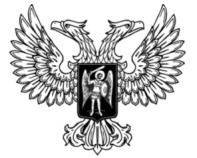 ДОНЕЦКАЯ НАРОДНАЯ РЕСПУБЛИКАЗАКОНО ВНЕСЕНИИ ИЗМЕНЕНИЙ В СТАТЬИ 21 И 25 ЗАКОНА ДОНЕЦКОЙ НАРОДНОЙ РЕСПУБЛИКИ «ОБ ОБЩЕСТВЕННОЙ ПАЛАТЕ ДОНЕЦКОЙ НАРОДНОЙ РЕСПУБЛИКИ»Принят Постановлением Народного Совета 13 декабря 2019 годаСтатья 1Внести в Закон Донецкой Народной Республики от 29 марта 2019 года № 25-IIНС «Об Общественной палате Донецкой Народной Республики» (опубликован на официальном сайте Народного Совета Донецкой Народной Республики 29 марта 2019 года) следующие изменения:1) в статье 21 слова «Правительством Донецкой Народной Республики» заменить словами «Главой Донецкой Народной Республики»;2) статью 25 изложить в следующей редакции:«Статья 25. Аппарат Общественной палаты1. Организационное, правовое, аналитическое, информационное, документационное, финансовое и материально-техническое обеспечение деятельности Общественной палаты осуществляется Аппаратом Общественной палаты (далее – Аппарат), который создается по решению Главы Донецкой Народной Республики и действует на основании положения, утверждаемого Главой Донецкой Народной Республики. 2. Аппарат является государственным учреждением, имеет печать с изображением Государственного герба Донецкой Народной Республики и со своим наименованием. Органом, осуществляющим функции и полномочия учредителя Аппарата от имени Донецкой Народной Республики, за исключением принятия решений о создании и прекращении Аппарата, является Администрация Главы Донецкой Народной Республики. 3. Структура, общая численность Аппарата, расходы на его содержание устанавливаются Главой Донецкой Народной Республики по представлению Совета Общественной палаты.Совет Общественной палаты утверждает штатное расписание Аппарата в пределах сметы расходов, связанных с деятельностью Общественной палаты.4. Руководитель Аппарата назначается на должность и освобождается от должности Руководителем Администрации Главы Донецкой Народной Республики по представлению Совета Общественной палаты.».Глава Донецкой Народной Республики					   Д. В. Пушилинг. Донецк27 декабря 2019 года№ 82-IIНС